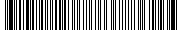 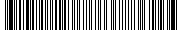 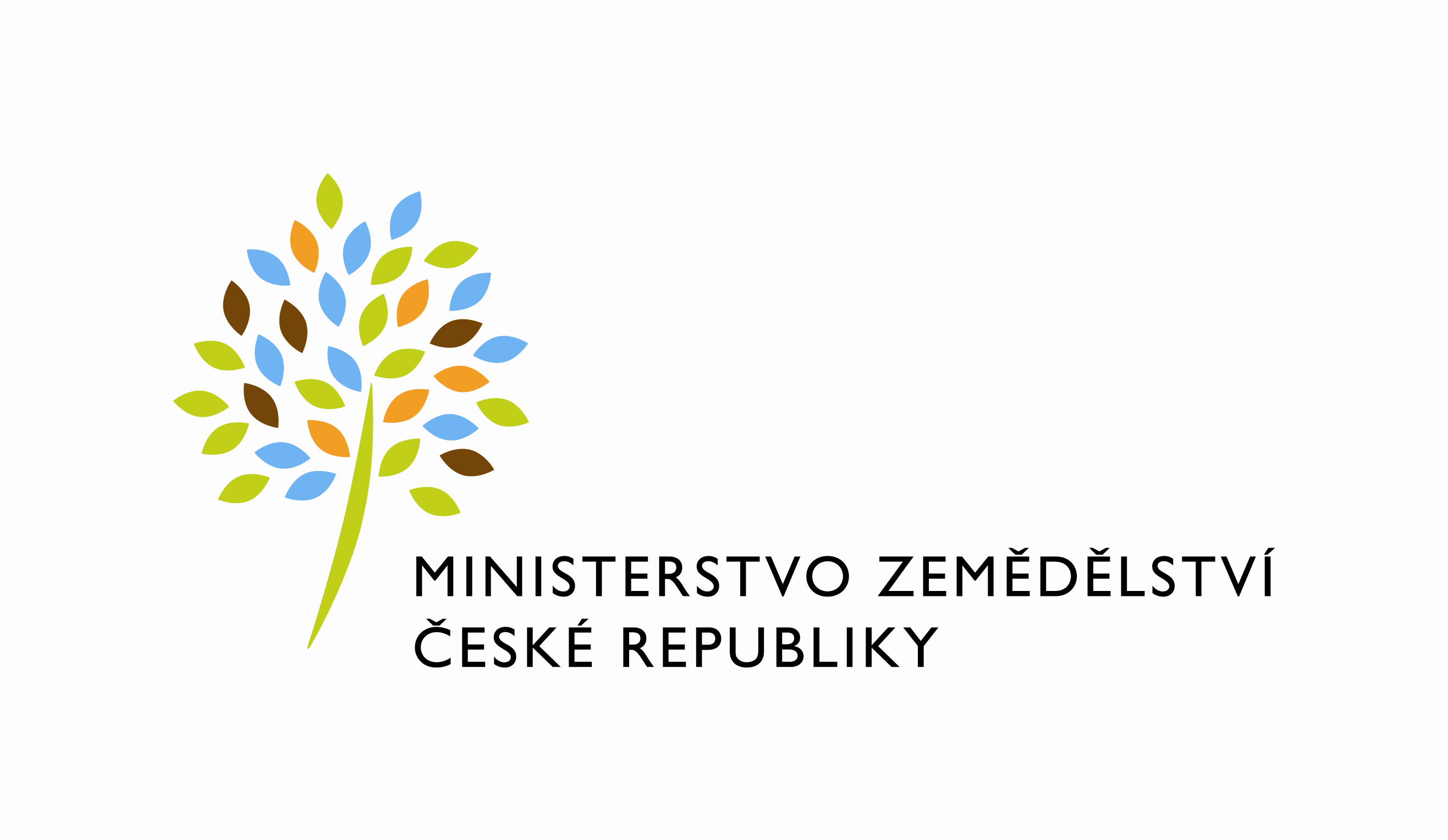 Požadavek na změnu (RfC) – Z34958a – věcné zadáníZákladní informaceStručný popis a odůvodnění požadavkuPopis požadavkuVzhledem k dlouhodobým problémům s výpadky nebo omezením LDAPu vlivem DB prostředí 
a tím ovlivňování provozní dostupnosti aplikací MZe bylo rozhodnuto o změně řešení LDAP a jeho modernizaci. Tento projekt má za cíl odstranit závislosti centrálního LDAPu MZe na centrálním DB prostředí MZe, případně výrazné omezení těchto vlivů. V aktuálním řešení, pokud dojde k přetížení centrálního DB clusteru Oracle RAC Registry, dojde ke zpomalení a výpadkům na LDAPu MZe, který má uložen data na tomto clusteru, což má negativní dopad na výkon a dostupnost aplikace CRVE. Současně dojde ke zvýšení výkonu a celkové dostupnosti celého LDAPu MZe prostřednictvím moderního distribuovaného řešení (nezávislé single servery s replikací na aplikační úrovni). Uvedená změna řešení LDAP bude mít dopad i do aplikace CRVE provozované a spravované v rámci smlouvy CRVE 2019+. V rámci ověření jejich funkčnosti se budou muset provést testy, 
zda nové řešení neovlivní funkcionalitu a stabilitu této aplikace. V případě objevení chyb nebo nestabilit se budou provádět analytické práce, jejímž cílem bude nalezení problémů a návrhů řešení, programové úpravy a jejich implementace do systémů, včetně testů. Odůvodnění požadované změny (změny právních předpisů, přínosy)Přechod na plně šifrované ověřování mezi aplikacemi a LDAP systémem s šifrováním TLS 1.2 
a vyšším.Rizika nerealizaceNelze provést zrušení starého prostředí Oracle11, kde je umístěna databáze 
pro stávající LDAP (databáze NLDAP).Licenční ukončení provozu stávajícího prostředí k 31.12.2022.Problémy s výkonností a nedostupností aplikace CRVE.Podrobný popis požadavkuZměna celého systému LDAP a přechod na LDAP v3 spolu s distribuovaným systémem vyžaduje zásahy do konfigurací, a především aplikačních kódů u všech aplikací. Úpravy je nutné realizovat na všech prostředích s postupným testováním ve vztahu k novému LDAP prostředí. Dopad změny přechodem na jiné verze a celý nový koncept LDAPu vyžaduje rozsáhlejší změny uvnitř aplikací včetně otestování funkcionalit souvisejících se správou uživatelů (zakládání, přihlašování, mazání, editací vč. změny hesel atd.).Během oslovení dodavatelů byla potvrzena základní struktura a postupy pro přechod na novou verzi pro všechny aplikace následovně:zásahy do zdrojových kódů všech aplikací,postupné nasazení nových verzí dle scénáře DEV/AKCEPT > TEST > PROD,změna konfiguračních souborů,aktualizace komponent a frameworků pro práci s LDAPv3,sjednocení komunikace dle RfC pouze na šifrované spojení LDAPS tcp 636 SSL/TLS,v některých případech pro ověření funkčnosti vytvoření/aktualizace testovacích scénářů.Úpravy aplikací – viz níže v rozsahu, které zjistila analýza.Dopady na IS MZe(V případě předpokládaných či možných dopadů změny na infrastrukturu nebo na bezpečnost je třeba si vyžádat stanovisko relevantních specialistů, tj. provozního, bezpečnostního garanta, příp. architekta.).Na provoz a infrastrukturuRealizace tohoto RFC váže na realizaci Infrastrukturního RFC s názvem: RFC_INFRA_II_2022_NO010_vybudovani_a_migrace_PROD_TEST_LDAP_OUD_cast_2_(Z33899), ve kterém jsou zachyceny veškeré změny v oblasti provozu a Infrastruktury.Na bezpečnostZvýšení bezpečnosti z důvodu přechodu na nové LDAP servery podporující šifrovací protokol TLS 1.2 a vyšší.Na součinnost s dalšími systémyZe strany MZe je nutné zajistit součinnost všech dodavatelů aplikací a systémů, které jsou integrovány na LDAP Mze.Požadavky na součinnost AgriBus(Pokud existují požadavky na součinnost Agribus, uveďte specifikaci služby ve formě strukturovaného požadavku (request) a odpovědi (response) s vyznačenou změnou.)Zajištění migrace Portálu služeb na nový LDAP MZePožadavek na podporu provozu naimplementované změny(Uveďte, zda zařadit změnu do stávající provozní smlouvy, konkrétní požadavky na požadované služby, SLA.)V rozsahu stávající smlouvy.Požadavek na úpravu dohledového nástroje(Uveďte, zda a jakým způsobem je požadována úprava dohledových nástrojů.)Žádný.Požadavek na dokumentaciV připojeném souboru je uveden rozsah vybrané technické dokumentace – otevřete dvojklikem:    Dohledové scénáře jsou požadovány, pokud Dodavatel potvrdí dopad na dohledové scénáře/nástroj. U dokumentů, které již existují, se má za to, že je požadována jejich aktualizace. Pokud se požaduje zpracování nového dokumentu namísto aktualizace stávajícího, uveďte toto explicitně za názvem daného dokumentu, např. „Uživatelská příručka – nový“.Provozně-technická dokumentace bude zpracována dle vzorového dokumentu, který je připojen – otevřete dvojklikem:   xxx    Akceptační kritériaPlnění v rámci požadavku na změnu bude akceptováno, jestliže budou akceptovány dokumenty uvedené v tabulce výše v bodu 5, budou předloženy podepsané protokoly o uživatelském testování a splněna případná další kritéria uvedená v tomto bodu. Základní milníkyPřílohyŽádné.Podpisová doložkaB – nabídkA řešení k požadavku Z34958Návrh konceptu technického řešení  Úprava bude realizována dle požadavků v kapitole 2 a 3 části A – Věcné zadání.Uživatelské a licenční zajištění pro ObjednateleNejsou.Dopady do systémů MZeNa provoz a infrastrukturu(Pozn.: V případě, že má změna dopady na síťovou infrastrukturu, doplňte tabulku v připojeném souboru - otevřete dvojklikem.)     Nejsou.Na bezpečnostNávrh řešení musí být v souladu se všemi požadavky v aktuální verzi Směrnice systémové bezpečnosti MZe. Upřesnění požadavků směrnice ve vztahu k tomuto RfC:Na součinnost s dalšími systémyNejsou.Na součinnost AgriBusNejsou.Na dohledové nástroje/scénářeNejsou.Ostatní dopady(Pozn.: Pokud má požadavek dopady do dalších požadavků MZe, uveďte je také v tomto bodu.)Požadavky na součinnost Objednatele a třetích stran(Pozn.: K popisu požadavku uveďte etapu, kdy bude součinnost vyžadována.)Harmonogram plněníPracnost a cenová nabídka navrhovaného řešenívčetně vymezení počtu člověkodnů nebo jejich částí, které na provedení poptávaného plnění budou spotřebovány(Pozn.: MD – člověkoden, MJ – měrná jednotka, např. počet kusů)PřílohyPodpisová doložkaC – Schválení realizace požadavku Z34958Specifikace plněníPožadované plnění je specifikováno v části A a B tohoto RfC. Dle části B bod 3.2 jsou pro realizaci příslušných bezpečnostních opatření požadovány následující změny:Uživatelské a licenční zajištění pro Objednatele (je-li relevantní):Požadavek na součinnost(V případě, že má změnový požadavek dopad na napojení na SIEM, PIM nebo Management zranitelnosti dle bodu 1, uveďte také požadovanou součinnost Oddělení kybernetické bezpečnosti.)Harmonogram realizacePracnost a cenová nabídka navrhovaného řešenívčetně vymezení počtu člověkodnů nebo jejich částí, které na provedení poptávaného plnění budou spotřebovány(Pozn.: MD – člověkoden, MJ – měrná jednotka, např. počet kusů)PosouzeníBezpečnostní garant, provozní garant a architekt potvrzují svým podpisem za oblast, kterou garantují, správnost specifikace plnění dle bodu 1 a její soulad s předpisy a standardy MZe 
a doporučují změnu k realizaci. (Pozn.: RfC se zpravidla předkládá k posouzení Bezpečnostnímu garantovi, Provoznímu garantovi, Architektovi, a to podle předpokládaných dopadů změnového požadavku na bezpečnost, provoz, příp. architekturu. Koordinátor změny rozhodne, od koho vyžádat posouzení dle konkrétního případu změnového požadavku.)SchváleníSvým podpisem potvrzuje požadavek na realizaci změny:(Pozn.: Oprávněná osoba se uvede v případě, že je uvedena ve smlouvě.)VysvětlivkyID PK MZe:04Název změny:Úprava aplikace CRVE v rámci projektu Migrace LDAPuÚprava aplikace CRVE v rámci projektu Migrace LDAPuÚprava aplikace CRVE v rámci projektu Migrace LDAPuÚprava aplikace CRVE v rámci projektu Migrace LDAPuDatum předložení požadavku:Datum předložení požadavku:Požadované datum nasazení:Kategorie změny:Normální       Urgentní  Priorita:Vysoká    Střední     Nízká Oblast:Aplikace         Zkratka: CRVEOblast:Aplikace         Typ požadavku: Legislativní    Zlepšení    Bezpečnost Oblast:Infrastruktura  Typ požadavku:Nová komponenta    Upgrade   Bezpečnost    Zlepšení    Obnova  RoleJméno Organizace /útvarTelefonE-mailŽadatel:Václav Krejčí12121221 812 149vaclav.krejci@mze.cz Metodický garant:Ivo Jančík12122221 812 060Ivo.jancik@mze.czGarant IS:Vladimír Velas12121221 814 502vladimir.velas@mze.czKoordinátor změny:Václav Krejčí12121221 812 149vaclav.krejci@mze.cz Poskytovatel/Dodavatel:xxxT-SOFT-----------------xxxSmlouva č.:S2019-0030, DMS: 273-2019-11150KL:HR-001Název AplikaceProstředíPopis aplikaceCRVERegistryPROD
TESTCentrální evidence vodních tokůOčekávaný rozsah prací:úprava kódurekonfigurace aplikacípostupné nasazení na všech prostředích a otestováníotestování funkčnosti Očekávaný rozsah prací:úprava kódurekonfigurace aplikacípostupné nasazení na všech prostředích a otestováníotestování funkčnosti Očekávaný rozsah prací:úprava kódurekonfigurace aplikacípostupné nasazení na všech prostředích a otestováníotestování funkčnosti Očekávaný rozsah prací:úprava kódurekonfigurace aplikacípostupné nasazení na všech prostředích a otestováníotestování funkčnosti IDDokumentFormát výstupu (ano/ne)Formát výstupu (ano/ne)Formát výstupu (ano/ne)GarantIDDokumentel. úložištěpapírCDGarantAnalýza navrhnutého řešeníNENENEDokumentace dle specifikace Závazná metodika návrhu a dokumentace architektury MZeNENENETestovací scénář, protokol o otestováníANONENEUživatelská příručkaNENENEVěcný garantProvozně technická dokumentace (systémová a bezpečnostní dokumentace)ANONENEOKB, OPPTZdrojový kód a měněné konfigurační souboryANONENEWebové služby + konzumentské testyNENENEDohledové scénáře (úprava stávajících/nové scénáře)NENENEMilníkTermínZahájení plněníDatum uveřejnění v registru smluvUkončení plnění30.09.2022Za resort MZe:Jméno:Podpis:Metodický garantIvo JančíkKoordinátor změny:Václav KrejčíID PK MZe:04Č.Oblast požadavkuPředpokládaný dopad a navrhované opatření/změnyŘízení přístupu 3.1.1. – 3.1.6.Bez dopadu.Dohledatelnost provedených změn v datech 3.1.7.Bez dopadu.Centrální logování událostí v systému 3.1.7.Bez dopadu.Šifrování 3.1.8., Certifikační autority 
a PKI 3.1.9.Bez dopadu.Integrita – constraints, cizí klíče apod. 3.2.Bez dopadu.Integrita – platnost dat 3.2.Bez dopadu.Integrita - kontrola na vstupní data formulářů 3.2.Bez dopadu.Ošetření výjimek běhu, chyby 
a hlášení 3.4.3.Bez dopadu.Práce s pamětí 3.4.4.Bez dopadu.Řízení - konfigurace změn 3.4.5.Bez dopadu.Ochrana systému 3.4.7.Bez dopadu.Testování systému 3.4.9.Bez dopadu.Externí komunikace 3.4.11.Bez dopadu.MZe / Třetí stranaPopis požadavku na součinnost-----------------------------------------------------------------------------------------------------------------Popis etapyTermínRealizace úpravy CRVE30.9.2022Oblast / rolePopisPracnost v MD/MJv Kč bez DPHv Kč s DPHRealizace úpravy CRVE432.00038.720Celkem:Celkem:432.00038.720IDNázev přílohyFormát (CD, listinná forma)---------------------------------------------------------------------------------------Název DodavateleJméno oprávněné osobyPodpisT-SOFT a.s.xxxID PK MZe:04Č.Oblast požadavkuRealizovat(ano  / ne )Upřesnění požadavkuŘízení přístupu 3.1.1. – 3.1.6.------------------------------------------------Dohledatelnost provedených změn v datech 3.1.7.------------------------------------------------Centrální logování událostí v systému 3.1.7.------------------------------------------------Šifrování 3.1.8., Certifikační autority a PKI 3.1.9.------------------------------------------------ Integrita – constraints, cizí klíče apod. 3.2.------------------------------------------------Integrita – platnost dat  3.2.------------------------------------------------Integrita - kontrola na vstupní data formulářů 3.2.------------------------------------------------Ošetření výjimek běhu, chyby a hlášení 3.4.3.------------------------------------------------Práce s pamětí 3.4.4.------------------------------------------------Řízení - konfigurace změn 3.4.5.------------------------------------------------Ochrana systému 3.4.7.------------------------------------------------Testování systému 3.4.9.------------------------------------------------Externí komunikace 3.4.11.------------------------------------------------Útvar / DodavatelPopis požadavku na součinnostOdpovědná osoba------------------------------------------------------------------------------------------------Popis etapyTermínZahájení plněníDatum uveřejnění objednávky v registru smluvDokončení plnění30.9.2022Oblast / rolePopisPracnost v MD/MJv Kč bez DPH:v Kč s DPH:Realizace úpravy CRVE432.00038.720Celkem:Celkem:432.00038.720RoleJménoPodpis/MailBezpečnostní garantOldřich ŠtěpánekProvozní garantIvo JančíkArchitekt-----------------------------------------------------------------------RoleJménoPodpisŽadatelVáclav KrejčíGarant ISVladimír VelasKoordinátor změnyVáclav KrejčíOprávněná osoba dle smlouvyVladimír Velas